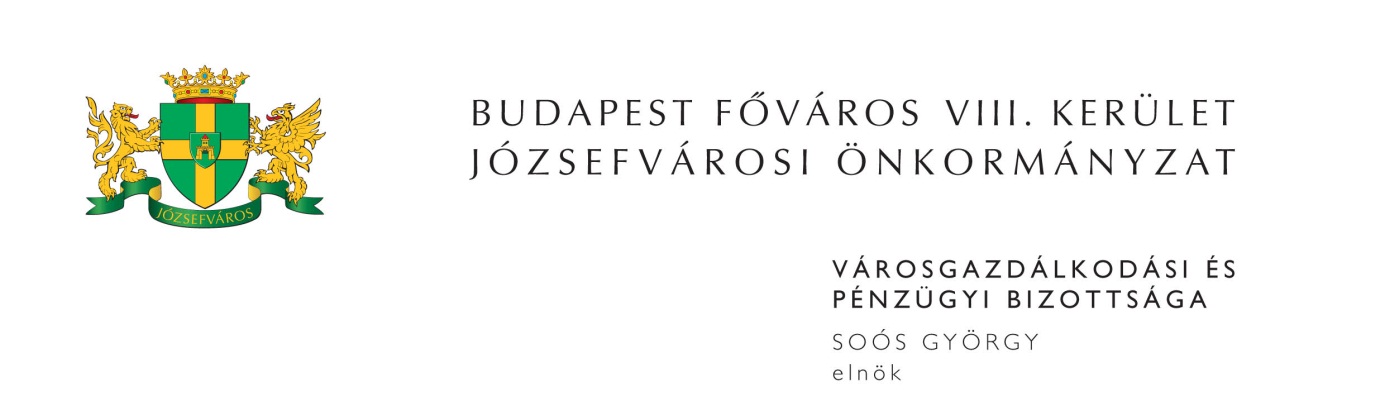 M E G H Í V ÓBudapest Józsefvárosi Önkormányzat Városgazdálkodási és Pénzügyi Bizottsága2013. évi 10. rendkívüli ülését2013. szeptember 18-án (szerdán) 1300 órárahívom össze.A Városgazdálkodási és Pénzügyi Bizottság ülését a Józsefvárosi Polgármesteri HivatalIII. 300-as termében (Budapest, VIII. Baross u. 63-67.) tartja.Napirend:Javaslat a „Vállalkozási szerződés keretében Budapest VII. kerület Ötpacsirta utca és Reviczky utca járdafelújítása” tárgyú közbeszerzési eljárás ajánlattételi felhívásának elfogadására, valamint hozzájárulás az eljárás kezdeményezéséhez (PÓTKÉZBESÍTÉS)Előterjesztő: Kovács Ottó – a Kisfalu Kft. ügyvezető igazgatójaJavaslat a Budapest VIII. kerület Német utca – József utca kereszteződése helyszínen megvalósuló gyalogos átkelőhelyhez építendő közvilágítással kapcsolatos megállapodás megkötésére (PÓTKÉZBESÍTÉS)Előterjesztő: Kovács Ottó – a Kisfalu Kft. ügyvezető igazgatójaMegjelenésére feltétlenül számítok. Amennyiben az ülésen nem tud részt venni, kérem, azt jelezni szíveskedjen Deákné Lőrincz Mártánál (Szervezési és Képviselői Iroda) 2013. szeptember 18-án 10,00 óráig a 459-21-51-es telefonszámon.Budapest, 2013. szeptember 16. 	Soós György s.k.	elnök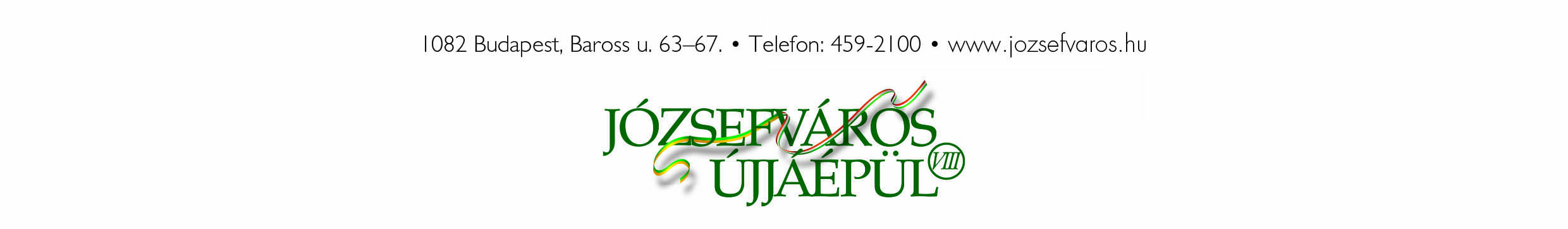 